KUPNÍ SMLOUVA(§ 2079 a násl. zák. č. 89/2012 Sb., obč. zákoníku - dále jen „OZ")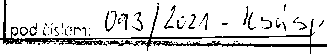 PŘEDMĚT SMLOUVY: dodávka olejů pro vozidla IVECO(dále také jako „zboží“)TERMÍN DODÁVKY: do 31.12. 2021Místo plnění dodávky: Cestmistrovství Třebíč, Hrotovická 1102, 674 01 TřebíčZpůsob dopravy: DodavatelskyOdběratel: CM TřebíčPlatební podmínky:Kupní cena bude uhrazena na základě vystavené faktury. V případě prodlení se kupující zavazuje zaplatit prodávajícímu smluvní pokutu ve výši 0,2% z fakturované kupní ceny za každý den prodlení. V případě prodlení s dodáním zboží, se prodávající zavazuje zaplatit kupujícímu smluvní pokutu ve výši 0,2 % za každý pracovní den prodlení z ceny zboží, s jejímž dodáním je v prodlení.Úhrada ceny dodávek bude prováděna bezhotovostně v CZK. Faktura bude obsahovat veškeré náležitosti daňového dokladu dle platných právních předpisů. Splatnost faktury je 30 dní od data jejího doručení.Zboží přechází do vlastnictví kupujícího až po jeho zaplacení prodávajícímu.Další ujednání:Prodávající poskytuje kupujícímu záruku za jakost zboží v délce 12 měsíců. Obě smluvní strany se v případě reklamace zavazují sepsat reklamační zápis. Prodávající je povinen o reklamaci rozhodnout do 30 - ti dnů ode dne sepsání reklamačního zápisu.Tato smlouva je vyhotovena ve 2 stejnopisech. Každá smluvní strana obdrží vyhotovení (kupující 1x, prodávající 1x). Změny a dodatky lze činit pouze písemně s podpisy oprávněných osob. Kupující je oprávněn uveřejnit celý obsah smlouvy, včetně identifikačních údajů prodávajícího.Tato smlouva nabývá platnosti dnem podpisu oběma smluvními stranami a účinnosti dnem uveřejnění v informačním systému veřejné správy- Registru smluv. Účastníci se dohodli, že zákonnou povinnost dle § 5 odst. 2 zákona č. 340/2015 Sb., v platném znění (zákon o registru smluv) splní kupující.Prodávající a kupující shodně prohlašují, že si smlouvy přečetli, že smlouva byla uzavřena jako projev svobodné vůle, bez nátlaku a oběma stranám jsou zřejmá jejich práva a povinnosti z této smlouvy vyplývající.03.05.2021V Říčanech dne:za prodávajícího Jiří Továra ředitel sóofečnostiNázevMnožstvíCena MJCena bez DPHOlej přev. TUTELA FE AXLE 75W90400I452,70181 080,00Cena celkem bez DPHCena celkem bez DPHCena celkem bez DPH181 080,00Kč